Opis przedmiotu zamówienia. Przedmiotem zamówienia jest rower  przystosowany do poruszania się po utwardzonych takich jak:- drogi i ulice wyasfaltowane i ścieżki rowerowe ,- drogi i ulice utwardzone piaskiem, szutrem lub podobnym materiałem (np. drogi leśne i polne ).Parametry techniczne oraz wyposażenie:- rama w rozmiarze 21”  wykonana ze stopu aluminium - rozmiar obręczy kół	28”- opony o grubości. 28 x 1.75, dość gładkie w trefie czołowej, z delikatnymi kostkami bieżnika widocznymi po bokach. Są dość uniwersalne, dlatego poradzą sobie nie tylko na asfalcie, ale i po zjeździe w lekki teren.- przerzutka tylna 9 rzędowa - przerzutka przednia 3 rzędowa- przedni widelec amortyzowany- regulowana wysokość siodła i kierownicy- hamulce przednie oraz tylne tarczowe, hydrauliczne- błotniki pełne przednie i tylne- Instrukcja obsługi , karta gwarancyjna	Dodatkowe wyposażenie.Rower powinien być wyposażony dodatkowo w:- podpórkę boczną,-dzwonek, -lampę rowerową tylną barwy czerwonej -lampę rowerową przednią barwy białej- torba podsiodłowa- zapasowa dętka- zestaw naprawczy (multitool)- bagażnik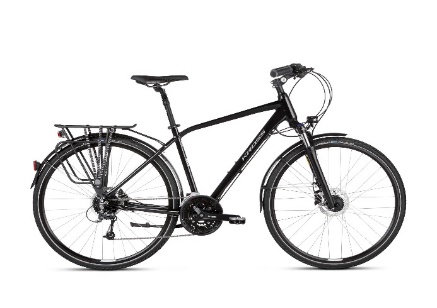 Zdjęcie poglądowe przedmiotu zamówienia.